Prescribed Kanji by the end of SACE	Active Use	Receptive Use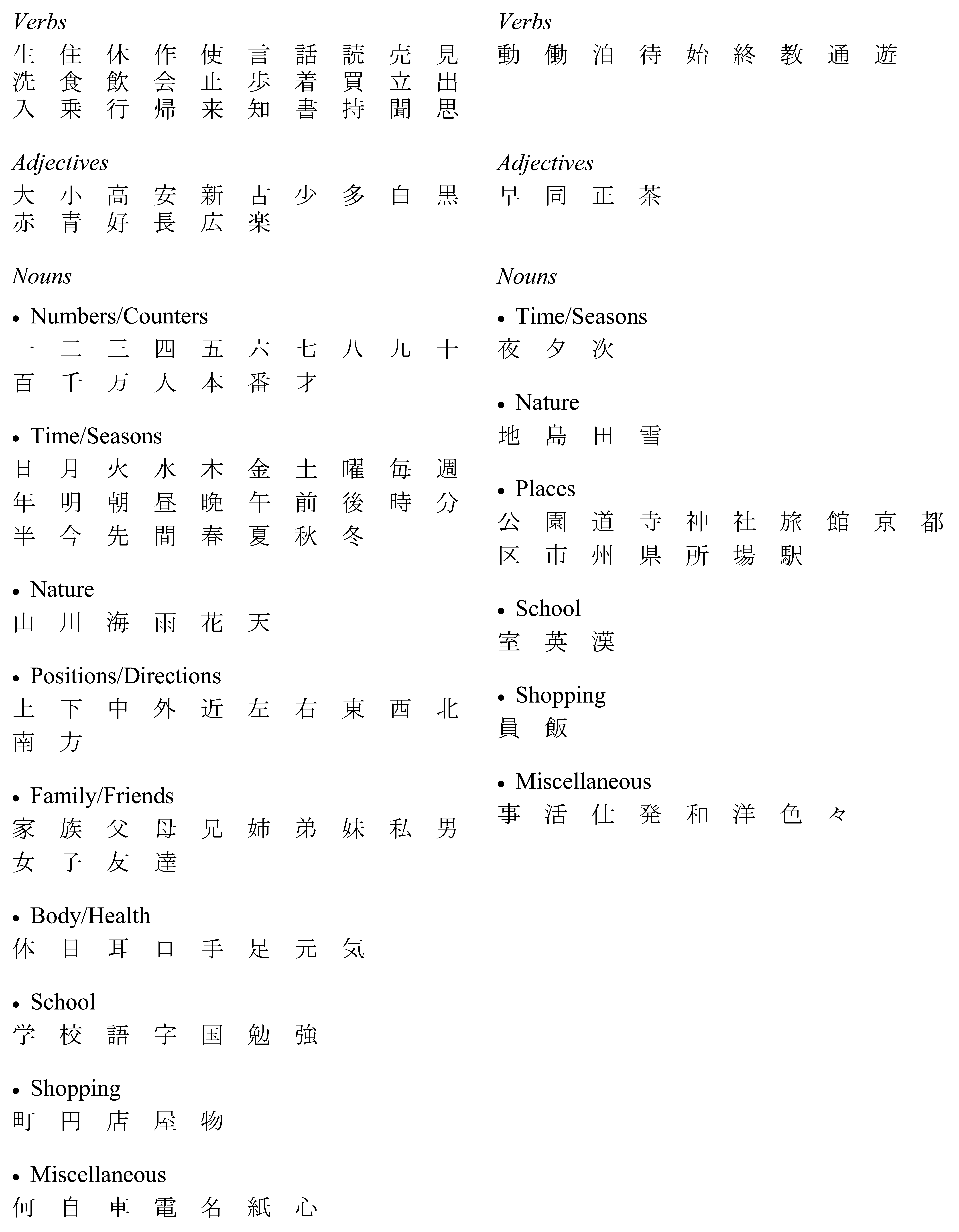 